Wednesday 14th February: A Matter of Life and Death  1946  UK 104 minsDirectors & Writers:  Michael Powell and Emeric PressburgerCast:David Niven (Peter Carter); Kim Hunter (June); Robert Coote (Bob Trubshaw); Richard Attenborough (An English Pilot)This masterpiece from 1946 came in the middle of a five-film run of classics for the producing/directing duo, including The Red Shoes and I Know Where I am Going.Catching the spirit of a country just recovering from WW2, it tells the story of a British aviator who cheats death but then has to argue his case before a celestial court.To say that this is a basic synopsis of the plot is an understatement, as the narrative raises a lot of questions that leave the audience to ponder over for themselves.  Is the heavenly encounter real, fantasy, or even a bit of both?It does not matter as the film is enchanting, funny and so innovative that the viewer is left breathless.  From the inventive, simply beautiful start through to the homage to Strauss in the celestial world (Pressburger longed to make a version of Der Rosenkavalier), the visuals and script are nearly faultless, making for a unique viewing experience.Michael Powell always stated that this was his personal favourite of the films he made, and it is not hard to see why.Our next screening:  GODLAND on THURSDAY 29TH February at 8pm.In response to a request from members at the recent AGM, the club will be holding a discussion event after the screening of Under the Fig Tree on the 3rd of April. It will be held in the foyer of the Cramphorn Studio and will be a chance for members to reflect on the season so far; all are welcome.CHELMSFORD FILM CLUBAn Independent film society based in Chelmsford Visit our website at:      www.chelmsford-filmclub.co.ukFollow us on:     twitter.com/ChelmsfordFilmC     www,facebook.com/ChelmsfordFilmC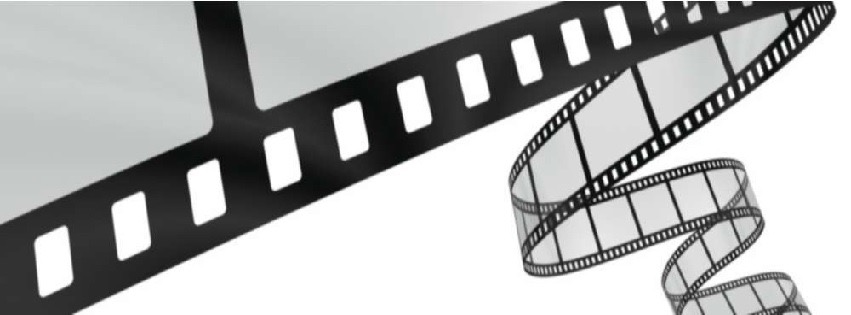 